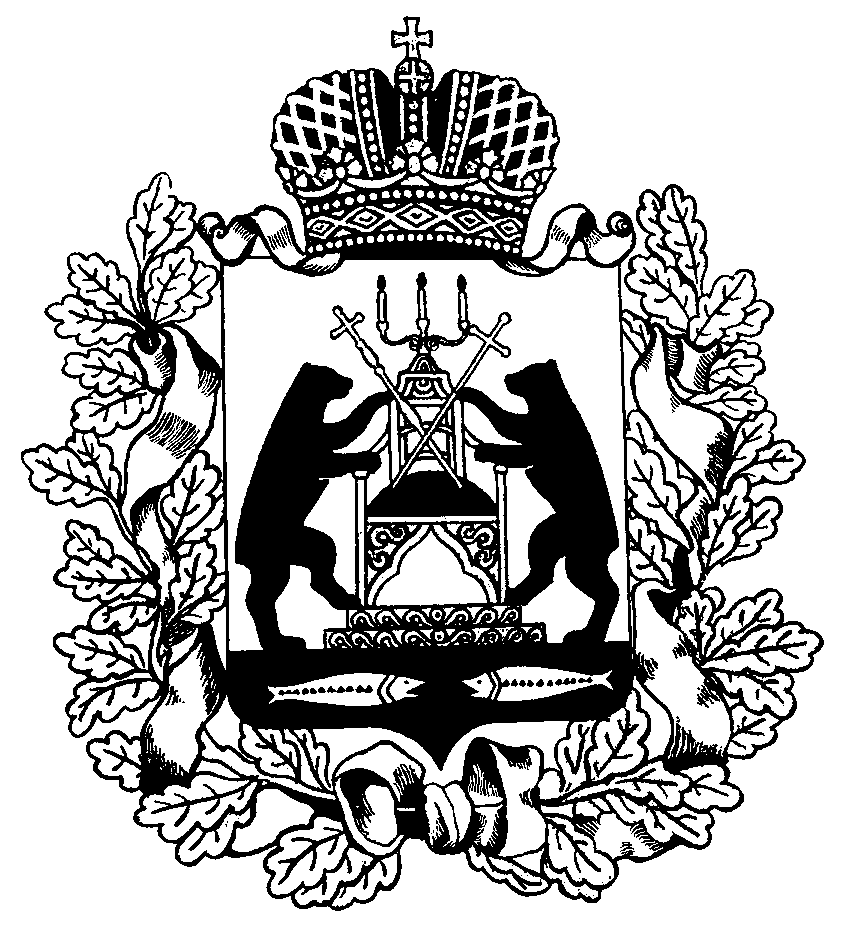 Российская ФедерацияНовгородская областьТерриториальная избирательная комиссияШимского районаПостановление28 июля 2020 года		                                                               № 92/6-3р. п. ШимскО регистрации кандидатом на должность Главы  Уторгошского сельского поселения Кукушкиной Аллы Григорьевны      Проверив  соблюдение порядка выдвижения избирательным объединением «Шимское местное отделение Партии «ЕДИНАЯ РОССИЯ» Кукушкиной Аллы Григорьевны кандидатом на должность Главы Уторгошского  сельского поселения Шимского района, иные необходимые для регистрации кандидата  документы, в соответствии со статьями 21, 27 областного закона от 21.06.2007 №121-ОЗ «О выборах Главы муниципального образования в Новгородской области»,Территориальная избирательная комиссия Шимского района ПОСТАНОВЛЯЕТ:     1. Зарегистрировать  Кукушкину Аллу Григорьевну, 1960 года    рождения, Главу Уторгошского сельского поселения,  кандидатом на должность Главы Уторгошского сельского поселения. Место жительства: Новгородская область, Шимский район, д.Турская Горка.      Регистрация произведена  28 июля  2020 года в 16 часов 35 минут.    2. Выдать  зарегистрированному кандидату на должность  Главы Уторгошского сельского поселения Кукушкиной Алле Григорьевне удостоверение установленного образца.     3. Разместить настоящее постановление на сайте Администрации Шимского муниципального района в информационно-телекоммуникационной сети «Интернет» в разделе «Территориальная избирательная комиссия». Председатель Территориальнойизбирательной комиссииШимского районаЕ.Л.ИщукСекретарь  Территориальнойизбирательной комиссииШимского района                                   Н.В.Чухненкова